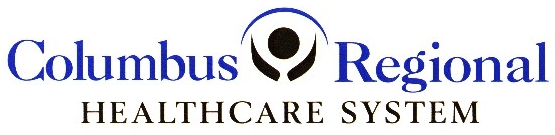 500 Jefferson StreetWhiteville, NC 28472Plain Language Summary Columbus Regional Healthcare System and its facilities offer financial assistance based on the current Federal Poverty Guidelines to uninsured patients and guarantors with an outstanding balance owed for medically necessary services. Patients or guarantors may be determined to be Presumptively Eligible for financial assistance based on eligibility for other specific state or federal programs. Additional information regarding available financial assistance, including copies of the Financial Assistance Policy and Application can be found at www.crhealthcare.org . In addition, patients can obtain a copy of these documents, at no cost, by sending a request to Columbus Regional Healthcare System, Financial Counseling Department, 500 Jefferson St, Whiteville, NC 28472, or in person at Columbus Regional Healthcare System. Our Customer Service Representative may be reached at 910-642-1744, Monday – Friday from 9am – 4:00 pm to assist you with any additional questions. Patients approved for financial assistance under the Columbus Regional System Financial Assistance Policy will be billed no more than the amount generally billed (AGB) to Medicare and our Private Health Insurers. Applications for Financial Assistance are also available in Spanish. 11/11/15